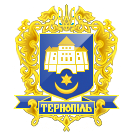 Тернопільська міська рада сьомого скликанняПротокол № 65Позапланового засідання виконавчого комітету міської ради11.09.2020р.				                            Початок засідання	12.30Присутні на засіданні : І.С.Хімейчук, В.В.Шумада, В.В.Стемковський, Л.О.Бицюра, В.Є.Дідич, В.О.Остапчук, В.М.Корнутяк, О.М.Туткалюк.Відсутні: С.В.Надал, С.М.Осадця, П.М.Якимчук, О.І.Кузьма, Р.Б.Кошулінський, Б.А.Татарин.Запрошені: І.М.Чорній, О.В.Печіль.Головуючий: В.В.Шумада.Слухали : Пропозицію розглянути і затвердити проект рішення виконавчого комітету:Про внесення змін до бюджету Тернопільської міської територіальної громади на 2020 рікДоповідала: В.О.Остапчук.Голосування : за – 8, проти – 0, утримались – 0.Вирішили: рішення №637 додається.Секретар ради						В.В.ШумадаІрина Чорній